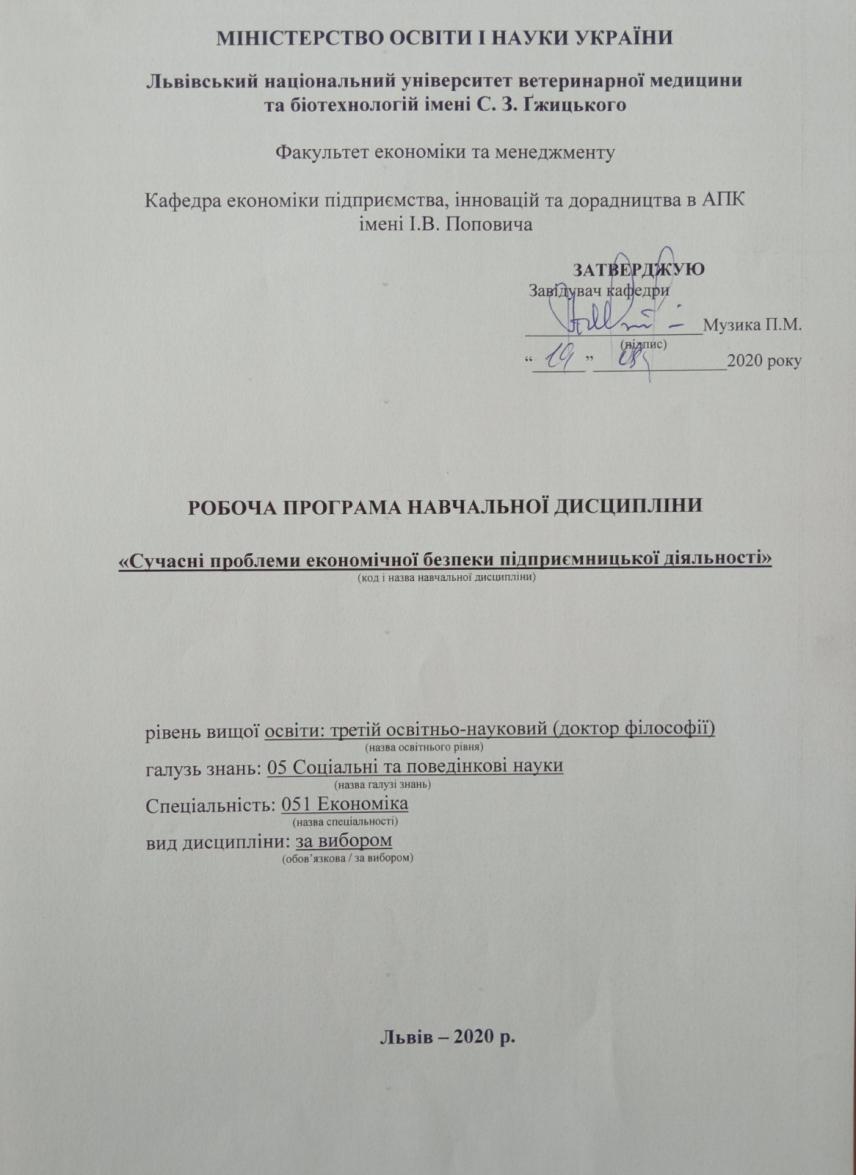 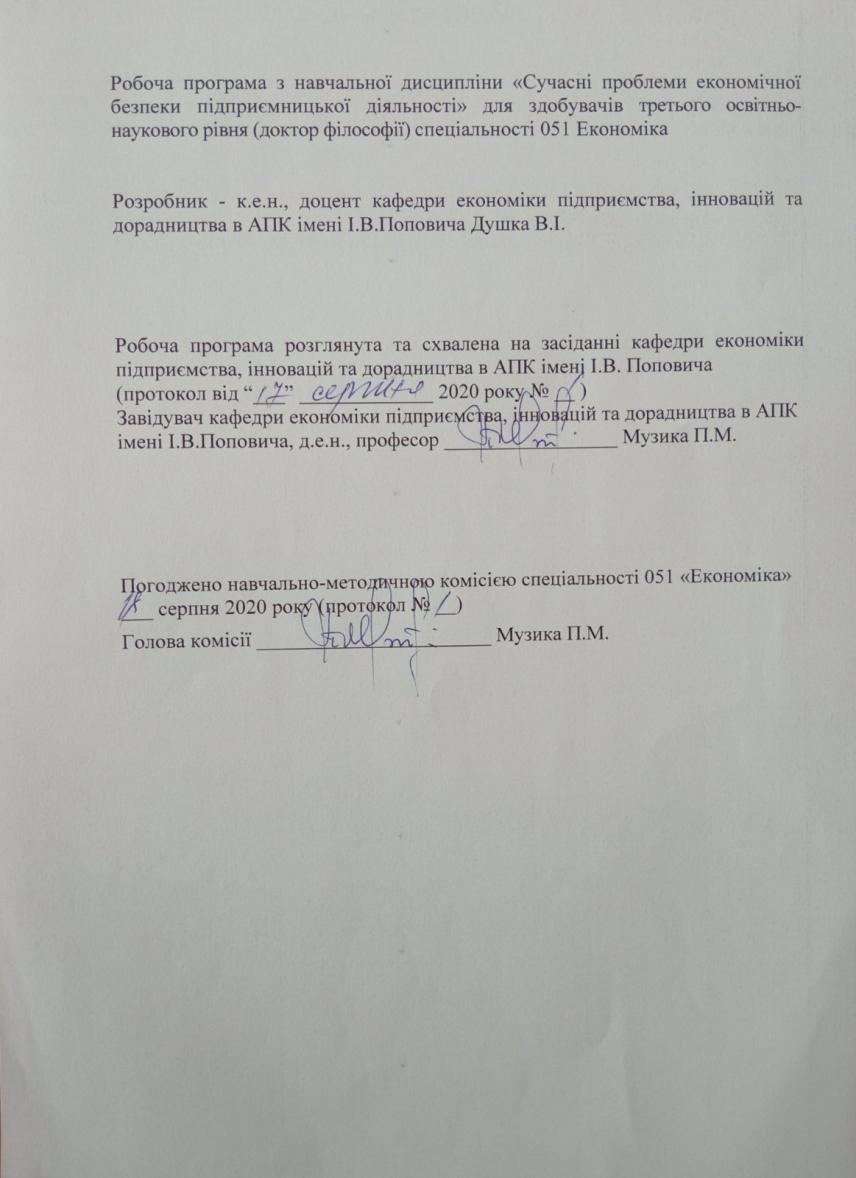 1. Опис навчальної дисципліниПримітка.Частка аудиторного навчального часу студента у відсотковому вимірі:для денної форми навчання – 33,3 %;для заочної форми навчання – 13,3 %;2. Предмет, мета та завдання навчальної дисципліни2.1. Предмет, мета вивчення навчальної дисципліни. Предметом навчальної дисципліни є економічна безпека підприємств, її основні показники та методи забезпечення. Метою навчальної дисципліни є формування у аспірантів системних знань у сфері економічної безпеки суб’єктів підприємницької діяльності та навичок аналізу і оцінки загроз їх економічній безпеці та негативних чинників оточуючого середовища, що їх породжують, а також компетенцій щодо прийняття управлінських рішень спрямованих на забезпечення ефективності механізму захисту суб’єкта підприємницької діяльності від реальних та потенційних загроз.2.2. Завдання навчальної дисципліни (ЗК, ФК)Вивчення навчальної дисципліни передбачає формування у здобувачів необхідних компетентностей: – загальні компетентності:ЗК 1. Здатність до абстрактного мислення, аналізу і синтезу. ЗК 2. Здатність до пошуку, оброблення інформації з різних джерел.ЗК 3. Здатність застосовувати знання у практичних ситуаціях.ЗК 4. Знання та розуміння предметної області та розуміння професії.ЗК 5. Здатність спілкуватися державною мовою як усно, так і письмово.ЗК 6. Здатність спілкуватися іноземною мовою.  ЗК 7. Навички використання інформаційних і комунікаційних технологій.ЗК 8. Здатність проведення досліджень на відповідному рівні, приймати обґрунтовані рішення, оцінювати та забезпечувати якість виконуваних робіт.ЗК 9. Здатність спілкуватися з нефахівцями своєї галузі (з експертами з інших галузей).ЗК 11. Визначеність і наполегливість щодо поставлених завдань і взятих обов’язків.ЗК 12. Прагнення до збереження довкілля.– фахові компетентності:ФК 1. Здатність розробляти та аналізувати стратегії економічної безпеки підприємства;ФК 2. Здатність застосовувати економічні методи формування економічної безпеки підприємства;ФК 3. Здатність використовувати основні показники стану економічної безпеки підприємства.2.3. Програмні результати навчання (Р)У результаті вивчення навчальної дисципліни здобувач повинен бути здатним продемонструвати такі результати навчання:знати: Р 1. основні поняття економічної безпеки підприємства;Р 5. показники оцінки стану економічної безпеки підприємства;Р 9. методи забезпечення економічної безпеки підприємства;Р 14. види стратегій економічної безпеки;Р 14. основні загрози економічній безпеці підприємства.вміти: Р 1. досліджувати стан підприємства та рівня його економічної безпеки;Р 5. визначати загрози економічній безпеці конкретного підприємства;Р 9. аналізувати стратегії економічної безпеки підприємства;Р 14. розраховувати показники стану економічної безпеки підприємства.3. Структура навчальної дисципліни3.1. Розподіл навчальних занять за розділами дисципліни3.2. Лекційні заняття3.3. Практичні (лабораторні, семінарські) заняття 3.4. Самостійна роботаРозподіл годин самостійної роботи для студентів денної / заочної форм навчання:20 / 26 годин – підготовка до аудиторних занять;20 / 26 годин – опрацювання питань, які не розглядаються під час аудиторних занять;20 / 26 годин – підготовка до контрольних заходів.Усього                                                  60 / 78 год.Звіти про самостійну роботу не надаються. Вивчення відповідного матеріалу перевіряється під час поточного та підсумкового контролю знань, виконання поза аудиторної самостійної роботи (на вибір студента).Завдання для самостійної роботи студентів з опрацювання питань, які не розглядаються на аудиторних заняттях4. Індивідуальні завданняКонституція України і питання безпеки особи та підприємництва.Якісні характеристики проблеми безпеки. Організаційні принципи захисту підприємства як суб’єкта підприємницької діяльності від зовнішніх і внутрішніх загроз.Стан правового регулювання діяльності із забезпечення безпеки підприємництва в Україні і шляхи його вдосконалення.Правові аспекти захисту інформації і причини виникнення проблеми безпеки захисту інформації.Загальна характеристика джерел небезпек і основних погроз економічної безпеки підприємств. Класифікація джерел небезпек і основних погроз економічної безпеки підприємств.Стан економічної безпеки підприємств на сучасному етапі розвитку української держави (кримінологічний аспект). Типові загрози від підприємств-конкурентів у сучасних умовах.Правова природа діяльності вітчизняних підприємств: сучасний стан проблеми.Система законодавчого регулювання діяльності вітчизняних підприємств.Правове регулювання ціноутворення та правові засади обмеження монополізму. Правове регулювання розрахунково-банківських відносин  та зовнішньоекономічної діяльності. Правовий статус підприємств та організаційно-правові форми їх діяльності.Правове регулювання відносин власності, оренди майна, приватизації та банкрутства. Правове забезпечення захисту інформації. Комерційна таємниця підприємства та її складові.Правове забезпечення діяльності правоохоронних, контролюючих й інших державних та недержавних органів і підрозділів, які приймають участь в процесі забезпечення економічної безпеки підприємств.Правове забезпечення діяльності приватних служб економічної безпеки.Система правового забезпечення протидії основним небезпекам та погрозам економічної безпеки підприємств.Правовий захист підприємств від недобросовісної конкуренції.Правове забезпечення організації взаємодії органів, що приймають участь у забезпеченні економічної безпеки вітчизняних підприємств.Методологічні підходи к організації служби економічної безпеки на підприємстві.Комплексна  служба  безпеки.  Відображення  концепції  виживання.Функції служби безпеки підприємства — суб’єкта підприємницької діяльності.Базові групи об’єктів що підлягають захисту. Основні способи захисту об’єктів. Алгоритм процесу створення служби економічної безпеки на підприємстві.Організація взаємодії служби економічної безпеки з правоохоронними органами: перспективи удосконалення.Структура служби економічної безпеки підприємства. Функціональні взаємозв’язки служби економічної безпеки підприємства. Керівництво та контроль за діяльністю служби економічної безпеки на підприємстві. Основні напрямки діяльності служби безпеки підприємства. Характеристика діяльності юридичного відділення служби безпеки підприємства.Характеристика діяльності відділення економічної розвідки служби безпеки підприємства.Характеристика діяльності спеціального відділу служби безпеки підприємства.Характеристика діяльності відділення фізичної охорони та технічного захисту служби безпеки підприємства.Характеристика діяльності відділення по роботі з персоналом служби безпеки підприємства.Ліцензійні вимоги з надання послуг з охорони громадян та власності.Заходи охорони, що здійснюються персоналом охорони згідно з ліцензійними вимогами. Організаційні вимоги, що поширюються на суб’єкт охоронної діяльності. Обов’язки суб'єкту охоронної діяльності, який надає послуги згідно з отриманою ліцензією. Кваліфікаційні вимоги до штатних співробітників охорони. Особливості цивільно-правових відносин щодо надання послуг з охорони громадян та власності.5. Методи навчанняПід час викладання курсу використовуються такі методи навчання: інформаційно-ілюстративний, метод проблемного викладу, розв’язування задач та ситуаційних завдань, тестування, виступ з рефератом, а також методи інтерактивного навчання (ділові ігри, круглі столи тощо).  Основними видами навчальних занять згідно з навчальним планом є: лекції; лабораторні заняття; семінарські заняття;самостійна позааудиторна робота студентів (СРС).6. Методи контролюФорми проведення поточної перевірки протягом семестру:усна співбесіда;письмове фронтальне опитування;письмова перевірка з урахуванням специфіки предмету;експрес-контроль (тестовий);колоквіуми;консультація з метою контролю;домашнє завдання групового чи індивідуального характеру;перевірки виконання самостійної роботи.Підсумковий (залік, екзамен) контроль проводиться лише за 100-бальною шкалою, з якою є узгодженими 4-бальна шкала і шкала ECTS (табл.1). Завдяки такому узгодженню шкал отримується один і той же об’єктивний результат оцінювання знань.7. Критерії оцінювання результатів навчання студентів7.1. Денна формаОцінювання здійснюється за 100 – бальною шкалою, національною – зараховано/не зараховано та шкалою ЕCTS.Таблиця 1Шкала оцінювання: національна та ECTSМаксимальна кількість балів за засвоєння тем з дисципліни «Агробізнес, економіка та управління виробництвом продукції тваринництва» протягом семестру становить 100:100 (ПК) = 100;де:100 (ПК) – 100 максимальна кількість балів з поточного контролю, яку може набрати студент за семестр.Поточний контроль проводиться у формі усного опитування та письмового експрес-контролю на практичних заняттях, виступів студентів при обговоренні питань на семінарських заняттях, комп’ютерного тестування. Критерії поточного оцінювання знань студентівБал з поточного контролю може бути змінений за рахунок заохочувальних балів:студентам, які не мають пропусків занять протягом семестру (додається 2 бали); за участь в університетських студентських олімпіадах, наукових конференціях (додається 2 бали), на міжвузівському рівні (додається 5 балів); за інші види навчально-дослідної роботи бали додаються за рішенням кафедри. 7.2. Заочна формаРозподіл балів для студентів заочної форми є таким: 30 (ПК) + 70 (ТСР) = 100де, 30 (ПК) – 30 максимальних балів з поточного контролю (ПК), які може набрати студент під час настановчої та лабораторно-екзаменаційної сесії. 70 (ТСР) – бали за виконання тематичної самостійної роботи у міжсесійний період за програмою курсу.8. Навчально-методичне забезпеченняІнтерактивний комплекс навчально-методичного забезпечення дисципліни;Конспект лекцій на паперовому та електронному носіях;Друкований роздатковий матеріал.9. Рекомендована літератураНормативно-правові актиКонституція України № 254к/96-ВР від 28.06.1996  [Електронний  ресурс].  –  Режим  доступу:  http://zakon2.rada.gov.ua/laws/show/254к/96-вр Господарський  кодекс  України  №436-IV  від16  січня 2003 р. [Електронний ресурс].  Режим доступу: www.zakon.rada.gov.ua Закон України «Про основи національної безпеки України» від 19.06. 2003 р. №964-IV[Електронний ресурс] / Офіційний сайт Верховної Ради України. – Режим доступу: http://zakon3.rada.gov.ua/laws/show/964-15 Про Раду національної безпеки і оборони України: Закон України № 183/98–ВР від 05.03.1998, зі змінами і доповненнями [Електронний ресурс]. – Режим доступу: http://zakon2.rada.gov.ua/laws/show/183/98-вр Указ  Президента  України  «Про рішення Ради національної безпеки і оборони України від 6 травня 2015 року "Про Стратегію національної безпеки України"»  від  26.05.2015  №  287/2015  [Електронний  ресурс].  –  Режим  доступу: http://zakon4.rada.gov.ua/laws/show/287/2015/paran7#n7 Наказ Міністерства економічного розвитку і торгівлі України від 29.10.2013 р. №1277 «Про затвердження Методичних рекомендацій щодо розрахунку рівня економічної безпеки України» [Електронний ресурс] / Офіційний сайт Міністерства економічного розвитку і торгівлі України. – Режим доступу: http://www.me.gov.ua/Documents/List?lang=uk-UA&tag=MetodichniRekomendatsii Про схвалення Концепції забезпечення національної безпеки у  фінансовій  сфері: розпорядження Кабінету  Міністрів  України  від  15.08.2012  р.  №  569-р.  – Режим  доступа: http://news.ligazakon.ua/news/ БазоваАнтикризове управління економічною безпекою в умовах викликів фінансово-економічної  глобалізації  (державний  і  регіональний  виміри)  /  М.А. Хвесик, А.В. Степаненко, О.М. Ральчук, Й.М. Дорош; НАН України, Рада по вивч. продукт. сил України. - Донецьк: Юго-Восток, 2010. — 323 с.Гончаров С.М. Основи економічної безпеки підприємства: Навч. посібник / Гончаров С.М., Кузнецова Т.В., Лесняк О.Ю. – К.: Кондор-Видавництво, 2013.- 216с. Губарєва І. О. Формування економічної безпеки України: Монографія/ І.О. Губарєва [Електронний ресурс] – Х.: ВД «ІНЖЕК», 2015. – 448 с. Гудзинський О.Д. Судомир С.М., Гуренко Т.О., Гайдамак Н.В.  Управління ризиками та економічною безпекою: навч.-метод. посіб. для самост. вивч. дисципліни / О.Д. Гудзинський, С.М. Судомир, Т.О. Гуренко, Н.В. Гайдамак. - К.: ІПК ДСЗУ, 2010. – 237 с. Донець Л. І. Економічна безпека підприємства: навч. посібник / Л. І. Донець, Н. В. Ващенко. – К : Центр учбової літератури, 2008. – 240 с. Економічна безпека: навч. посібник / за ред. З.С. Варналія. – К.: Знання, 2009. – 647 с.Економічна безпека України: проблеми та пріоритети зміцнення [монографія] / З.С. Варналій, Д.Д. Буркальцева і О.С. Наєнко / [За заг. ред. проф. З.С. Варналія] / – К.: Знання України, 2011. – 299 с. Іванюта Т. М. Економічна безпека підприємства / Т. М. Іванюта, А. О. Заїчковський. – К.: Центр учбової літератури, 2009. – 256 с. Крамаренко Ю.М. Економічна безпека: навч. посіб. для студ. вищ.навч. закл. / Ю.М. Крамаренко, Є.О. Курта, О.В. Сировой; М-во освіти і науки України, Запоріз. нац. техн. ун-т. - Запоріжжя: ЛІПС, 2010. - 219 с.Пабат О.В. Економічна безпека держави: інноваційні фактори: монографія / О.В.  Пабат.  – Львів: Інс-т регіональних досліджень НАН України, 2012. – 168 с.Допоміжна1. Аналітична доповідь Національного інституту стратегічних досліджень  до позачергового Послання Президента України до Верховної Ради України «Про внутрішнє та зовнішнє становище України у сфері національної безпеки». – К. : НІСД, 2014. – 148 с. Економічна безпека: навчальний посібник / Користін О. Є., Барановський О. І., Герасименко Л. В. та ін.; за ред. О. М. Джужі. – К. : Алерта; КНТ; Центр учбової літератури, 2010. – 368 с. Економічна безпека підприємств, організацій та установ: навч. посібник для студ. вищих навч. закладів /В. Л. Ортинський, І. С. Керницький, З. Б. Живко та ін. – К.: Правова єдність, 2009. – 544 с. Економічна безпека суб’єктів господарювання в умовах глобальної фінансової кризи (теоретико-методологічний аспект): монографія / О. А. Кириченко, М. П. Денисенко, В. С. Сідак, С. М. Лаптєв, С. А. Єрохін, О. І. Захаров, П. Я. Пригунов та ін. – К.: Дорадо, 2010. – 412 с. Економічна безпека в умовах глобалізації світової економіки: [колективна монографія у 2т.]. - Дніпропетровськ: «ФОП Дробязко С.І.», 2014. – Т. 2. - 349 с. Економічна безпека держави, суб’єктів господарювання та тіньова економіка: [кол. моногр.] / За заг. ред. д-ра екон. наук, проф. Васенка В.К. – Черкаси: Маклаут, 2010. – 346 с.Кириченко О.А. Управління фінансово-економічною безпекою: навч. посібник / О.А. Кириченко, С.М. Лаптєв, П.Я. Пригунов, О.І. Захаров та ін. // за ред. Сідака В.С. – К.: Дорадо-Друк, 2010. – 480 с. Користін О.Є. Економічна безпека / О.Є. Користін, О.І. Барановський, Л.В. Герасименко та ін.: за ред. О.М. Джужі. – К.: Алерта; КНТ, 2010. – 368  с. Кузнєцов  О.О.Захист  інформації  та  економічна  безпека  підприємства: монографія / Кузнєцов О.О., Євсєєв С.П., Кавун С.В. – Х.: В-во ХНЕУ, 2011. – 348 с.Куркін М. В. Контроль та захист економічної безпеки діяльності підприємств / Куркін М. В., Понікаров В. Д., Назаренко Д. В. – Харків: ФОП Павленко О. Г., ІНЖЕК, 2010. – 300 с.Лекарь С.І. Поняття та зміст економічної безпеки / С.І. Лекарь // Форум права.  –  2012.  -  №  2.  –  С.  399-402  [Електронний  ресурс].  –  Режим  доступу: http://www.nbuv.gov.ua/e-journals/FP/2012-2/12lcizeb.pdfМазур І.І. Економічна безпека: навчальний посібник. / І.І.  Мазур -  К.: Знання  -  2012.  - 647 с.Мойсеєнко І.П. Управління фінансово-економічною безпекою підприємства: навч. посібник [Електронний ресурс]. – Режим доступу : http://stud24.ru/economics/upravlnnya-fnansovoju-bezpekoju-pdprimstva/115323-339897-page5.htmlОтенко І.П.  Економічна  безпека  підприємства:  [навч.  посібн.]  /  укл. І.П. Отенко, Г.А. Іващенко, Д.К. Воронков. – Х.: Вид. ХНЕУ, 2012 – 236 с.Пекін А.Ю. Місце управлінських рішень в забезпеченні економічної безпеки підприємств / Пекін А.Ю. // Реформування фінансово-економічної системи: погляд у майбутнє. Матеріали ХХХІ міжнар. наук.-практ. конф., (Львів 1-2 листопада 2013 року) / ГО «ЛЕФ». У 2-х частинах – Львів ЛЕФ, 2013. ч.2 – 132 с. С. 46-48.  Пономаренко  В.  С.  Концептуальні  основи  економічної  безпеки  [Текст]: монографія  /  В.С.  Пономаренко,  С.В.  Кавун;  Харківський  національний економічний університет. – Х. : ХНЕУ, 2012. – 255 с.Предборський В.А. Економічна безпека держави: монографія / В.А. Предборський. - К.: Кондор, 2014. – 391 с.Родіонов О.В., Черкаєш А.В. Формування та розвиток економічної безпеки підприємств: Монографія / О.В. Родіонов, А.В. Черкаєш - Луганськ: "Янтар". - 2011. - 316 с.Самойлов А. Н. Экономическая безопасность  Украины  / А.Н. Самойлов [Электронный ресурс]. – Режим доступа: http://www.msu.kharkov.ua/ru/downloads/ekon_bezop12.doc.Філиппова С.В. Аналітичні інструменти системи економічної безпеки суб’єктів господарювання: монографія / С.В. Філиппова, С.А. Нізяєва – Донецьк: Вид-во «Ноулідж» (донецьке відділення), 2012. – 179 с.Філиппова С.В. Мотиваційний аспект системи економічної безпеки підприємства: моногр. / С.В. Філиппова, М.О. Міхляєв. — Одеса: ВМВ, 2010. — 165 с.Франчук В.І. Особливості організації системи економічної безпеки вітчизняних акціонерних товариств в умовах трансформаційної економіки: монографія / В.І. Франчук. - Львівський державний університет внутрішніх справ, 2010. - 440 с.Шевченко І.В. Особливості формування економічної безпеки підприємства / І.В. Шевченко // Наука молода. – 2012. – №10. – 18-23 с.Шемаєва Л. Г. Забезпечення економічної безпеки підприємства на основі управління стратегічною взаємодією з суб’єктами зовнішнього середовища : [монографія] / Шамаєва Л. Г. – К. : НІПМБ, 2009. – 357 с. – (Рада нац. безпеки і оборони України, Нац. ін.-т пробл. міжнар. безпеки).Юрків  Н.Я. Проблеми та шляхи забезпечення економічної безпеки України / Н.Я. Юрків // Науковий вісник НЛТУ України. – 2012. – Вип. 22.7. - С. 133-137.  [Електронний  ресурс].  –  Режим  доступу: http://www.nbuv.gov.ua/portal/chem_biol/nvnltu/22_7/133_Jur.pdf 10. Інформаційні ресурсиwww.zakon.rada.gov.ua – Вся база "Загальне законодавство" Верховної Ради Україниwww.kmu.gov.ua – офіційний сайт Кабінету Міністрів України Офіційний  сайт  Державного  управління  статистики [Електронний  ресурс].  –  Режим  доступу: http://ukrstat.gov.ua Офіційний  сайт  державної  служби  зайнятості [Електронний  ресурс].  –  Режим  доступу: http://www.dcz.gov.ua  Украинская Федерация професионалов безопасности: http://ufrnsb.kiev.ua/press_reliz.html 11. Погодження міждисциплінарних інтеграцій навчальної дисципліни12. Зміни та доповнення до робочої програми навчальної дисципліниНайменування показниківВсього годинВсього годинНайменування показниківДенна форма навчанняЗаочна форма навчанняКількість кредитів/годин3.0 / 903.0 / 90Усього годин аудиторної роботи3012в т.ч.: лекційні заняття, год.124 практичні заняття, год.188лабораторні заняття, год––––семінарські заняття, годУсього годин самостійної роботи6078Вид контролюзалікзалікНазва темиКількість годинКількість годинКількість годинКількість годинКількість годинКількість годинКількість годинКількість годинКількість годинКількість годинКількість годинКількість годинКількість годинКількість годинКількість годинКількість годинНазва темиденна формаденна формаденна формаденна формаденна формаденна формаЗаочна формаЗаочна формаЗаочна формаЗаочна формаЗаочна формаЗаочна формаЗаочна формаЗаочна формаЗаочна формаЗаочна формаНазва темиусього у тому числіу тому числіу тому числіу тому числіу тому числіусього усього усього у тому числіу тому числіу тому числіу тому числіу тому числіу тому числіу тому числіНазва темиусього лплабі.р.с.р.усього усього усього лплаблабі.р.і.р.с.р.12345678889101111121213Розділ 1. Теоретичні засади та механізми економічної безпеки підприємницької діяльностіРозділ 1. Теоретичні засади та механізми економічної безпеки підприємницької діяльностіРозділ 1. Теоретичні засади та механізми економічної безпеки підприємницької діяльностіРозділ 1. Теоретичні засади та механізми економічної безпеки підприємницької діяльностіРозділ 1. Теоретичні засади та механізми економічної безпеки підприємницької діяльностіРозділ 1. Теоретичні засади та механізми економічної безпеки підприємницької діяльностіРозділ 1. Теоретичні засади та механізми економічної безпеки підприємницької діяльностіРозділ 1. Теоретичні засади та механізми економічної безпеки підприємницької діяльностіРозділ 1. Теоретичні засади та механізми економічної безпеки підприємницької діяльностіРозділ 1. Теоретичні засади та механізми економічної безпеки підприємницької діяльностіРозділ 1. Теоретичні засади та механізми економічної безпеки підприємницької діяльностіРозділ 1. Теоретичні засади та механізми економічної безпеки підприємницької діяльностіРозділ 1. Теоретичні засади та механізми економічної безпеки підприємницької діяльностіРозділ 1. Теоретичні засади та механізми економічної безпеки підприємницької діяльностіРозділ 1. Теоретичні засади та механізми економічної безпеки підприємницької діяльностіРозділ 1. Теоретичні засади та механізми економічної безпеки підприємницької діяльностіРозділ 1. Теоретичні засади та механізми економічної безпеки підприємницької діяльностіТема 1. Економічна безпека  підприємницької діяльності: понятійний базис912661811188Тема 2. Державне регулювання економіки та економічна безпека підприємницької діяльності912661811188Тема 3. Основні проблеми безпеки підприємницької діяльності в Україні912662811188Тема 4. Загрози економічній безпеці підприємницької діяльності912662811188Тема 5. Оцінювання рівня економічної безпеки підприємств1022662811188Разом за розділом 1466103030462244040Розділ 2. Система економічної безпеки підприємницької діяльностіРозділ 2. Система економічної безпеки підприємницької діяльностіРозділ 2. Система економічної безпеки підприємницької діяльностіРозділ 2. Система економічної безпеки підприємницької діяльностіРозділ 2. Система економічної безпеки підприємницької діяльностіРозділ 2. Система економічної безпеки підприємницької діяльностіРозділ 2. Система економічної безпеки підприємницької діяльностіРозділ 2. Система економічної безпеки підприємницької діяльностіРозділ 2. Система економічної безпеки підприємницької діяльностіРозділ 2. Система економічної безпеки підприємницької діяльностіРозділ 2. Система економічної безпеки підприємницької діяльностіРозділ 2. Система економічної безпеки підприємницької діяльностіРозділ 2. Система економічної безпеки підприємницької діяльностіРозділ 2. Система економічної безпеки підприємницької діяльностіРозділ 2. Система економічної безпеки підприємницької діяльностіРозділ 2. Система економічної безпеки підприємницької діяльностіРозділ 2. Система економічної безпеки підприємницької діяльностіТема 6. Механізми побудови системи  безпеки суб’єктів підприємницької діяльності912661811188Тема 7. Організаційні основи служби безпеки підприємств912661811188Тема 8. Служба економічної безпеки підприємства та управління її діяльністю1022662611188Тема 9. Організація попередження замахів на економічну безпеку підприємництва811662611188Тема 10. Тенденції формування та реалізації державної політики в галузі безпеки підприємницької діяльності811662611166Разом за розділом 244683030442243838Всього9012186060904487878№ з/пНазви тем та короткий зміст за навчальною програмоюКількість годинКількість годин№ з/пНазви тем та короткий зміст за навчальною програмоюДФНЗФН1Тема 1. Економічна безпека підприємницької діяльності: понятійний базисГенезис термінологічних визначень поняття «економічна безпека підприємницької діяльності». Базові поняття і категорії сфери економічної безпеки підприємницької діяльності. Сучасне розуміння сутності та основних завдань економічної безпеки підприємницької діяльності. Місце економічної безпеки підприємницької діяльності в системі економічної безпеки держави. Функціональні складові економічної безпеки підприємства як головної ланки підприємницької діяльності. Внутрішні та зовнішні загрози економічній безпеці підприємства. Система економічної безпеки підприємства. Принципи і механізми забезпечення економічної безпеки підприємства. 112Тема 2. Державне регулювання економіки та економічна безпека підприємницької діяльностіСутність основних напрямів прямого та непрямого державного регулювання: забезпечення правової основи діяльності підприємств, регулювання ринка, формування та проведення антимонопольної політики, формування системи оподаткування, формування та розвиток інфраструктури підприємництва; формування та проведення інвестиційної політики, регулювання інноваційних процесів. Правове забезпечення захисту інформації. Комерційна таємниця підприємства та її складові. Сучасні підходи до формування законодавчої і нормативної бази у сфері безпеки підприємницької діяльності в Україні.113Тема 3. Основні проблеми безпеки підприємницької діяльності в УкраїніГосподарські ризики підприємства, що впливають на стан економічної безпеки підприємства. Напрями захисту підприємства від ризиків економічної безпеки. З’ясування,  вивчення  причин  відхилення  від плану та поділ їх на залежні і незалежні від підприємства. Визначення ефективності роботи підприємства (використання виробничих потужностей, матеріальних фондів, трудових ресурсів і т.п.). Підготовка аналітичних  альтернатив  (варіантів)  для прийняття  оптимальних  управлінських  рішень.  Прогнозування  результатів господарської  діяльності  підприємств,  розроблення  заходів  щодо використанню  виявлених  резервів.  Проблеми  корумпованості та прозорості ведення бізнесу в Україні. Захищеність інтересів підприємства.114Тема 4. Загрози економічній безпеці підприємницької діяльності Загальна характеристика джерел небезпек і основних загроз економічної безпеки підприємств. Класифікація джерел небезпек і основних загроз економічної безпеки підприємств. Стан економічної безпеки підприємств на сучасному етапі розвитку української держави (кримінологічний аспект). Типові загрози від підприємств-конкурентів у сучасних умовах. Показники оцінки стану економічної безпеки  підприємства.  Ризики  в  діяльності підприємств.  Методологія визначення індикаторів економічної безпеки. Види ризиків  в  діяльності  підприємств,  класифікація  за  джерелом  виникнення  та ступенем впливу на рівень економічної безпеки.115Тема 5. Оцінювання рівня економічної безпеки підприємствМетодологічні підходи до оцінювання рівня економічної безпеки підприємств. Функціональні  складові  економічної  безпеки  підприємства (ЕБП),  їх планування  і  аналіз  забезпечення. Кількісні та якісні показники складових економічної безпеки підприємств. Порядок  розрахунку  критерію  ЕБП,  аналіз його  складових,  загрози.  Особливості  критерію  оцінювання  рівня  ЕБП. Індикатори економічної безпеки підприємства: фінансові  індикатори,  соціальні  індикатори,  індикатори виробництва.216Тема 6. Механізми побудови системи  безпеки суб’єктів підприємницької діяльностіПолітика економічної безпеки суб’єктів підприємницької діяльності. Цілі і завдання реалізації політики. Стратегія економічної безпеки суб’єктів  підприємницької діяльності. Стратегія організаційної реструктуризації в розвитку системи  економічної безпеки суб’єктів підприємницької діяльності. Стратегія партнерства в розвитку системи  економічної безпеки суб’єктів підприємницької діяльності. Концепція економічної безпеки суб’єктів підприємницької діяльності. Принципи, методи та функції управління системою економічної безпеки суб’єктів підприємницької діяльності. Механізм забезпечення розвитку системи  безпеки суб’єктів підприємницької діяльності. Складові елементи механізму.117Тема 7. Організаційні основи служби безпеки підприємствМета забезпечення безпеки підприємства. Завдання діяльності служби безпеки, їх спрямованість. Принципи організації і діяльності служби безпеки підприємства. Методологічні підходи к організації служби економічної безпеки на підприємстві. Базові групи об’єктів що підлягають захисту. Основні способи захисту об’єктів. Алгоритм процесу створення служби економічної безпеки на підприємстві.118Тема 8. Служба економічної безпеки підприємства та управління її діяльністю Створення на підприємстві організаційної системи безпеки. Комплексна служба безпеки підприємства. Відображення концепції виживання. Структура служби економічної безпеки підприємства. Функціональні взаємозв’язки служби економічної безпеки підприємства. Керівництво та контроль за діяльністю служби економічної безпеки на підприємстві. Основні напрямки діяльності служби безпеки підприємства. Характеристика діяльності юридичного відділення, відділення економічної розвідки, спеціального відділу, відділення фізичної охорони та технічного захисту, відділення по роботі з персоналом служби безпеки підприємства219Тема 9. Організація попередження замахів на економічну безпеку підприємництваПоняття  недержавної  системи  забезпечення  безпеки  підприємництва  в  Україні  та  її  структури.  Елементи  структури  недержавної системи забезпечення безпеки підприємництва. Взаємодія правоохоронних органів і недержавних структур забезпечення безпеки. Принципи побудови системи безпеки підприємництва. Функціональна  характеристика  підсистем  служби  безпеки  підприємства.1110Тема 10. Тенденції формування та реалізації державної політики в галузі безпеки підприємницької діяльностіОсновна  мета  державної  політики  в  галузі  безпеки  суб’єктів підприємницької діяльності. Парадигма безпеки з позиції державницьких  реалій  на  сучасному  історичному  етапі,  концепцій, стратегій, доктрин та програм. Співвідношення державної і недержавної підсистем безпеки відповідно до рівня потреби інтересів у безпеці, який нині існує в різних сферах життєдіяльності. Комплекс правових, організаційно-управлінських, соціальнопсихологічних державних заходів утворення середовища функціонування  системи  безпеки  заради  управління  загрозами  та  небезпеками  в соціальних відносинах.11Усього годинУсього годин124№ з/пНазви тем та короткий зміст за навчальною програмоюКількість годинКількість годин№ з/пНазви тем та короткий зміст за навчальною програмоюДФНЗФН1.Тема 1. Економічна безпека підприємницької діяльності: понятійний базисЗагальна характеристика джерел небезпек і основних погроз економічної безпеки підприємств. Класифікація джерел небезпек і основних погроз економічної безпеки підприємств.Стан економічної безпеки підприємств на сучасному етапі розвитку української держави (кримінологічний аспект). Типові загрози від підприємств-конкурентів у сучасних умовах.312. Тема 2. Державне регулювання економіки та економічна безпека підприємницької діяльностіПравова природа діяльності вітчизняних підприємств: сучасний стан проблеми.Система законодавчого регулювання діяльності вітчизняних підприємств.Правове регулювання ціноутворення та правові засади обмеження монополізму. Правове регулювання розрахунково-банківських відносин  та зовнішньоекономічної діяльності. Правовий статус підприємств та організаційно-правові форми їх діяльності.Правове регулювання відносин власності, оренди майна, приватизації та банкрутства. Правове забезпечення захисту інформації. Комерційна таємниця підприємства та її складові.313.Тема 7. Організаційні основи служби безпеки підприємствМетодологічні підходи к організації служби економічної безпеки на підприємстві.Базові групи об’єктів що підлягають захисту. Основні способи захисту об’єктів. Алгоритм процесу створення служби економічної безпеки на підприємстві.Організація взаємодії служби економічної безпеки з правоохоронними органами: перспективи удосконалення.424.Тема 8. Служба економічної безпеки підприємства та управління її діяльністюСтруктура служби економічної безпеки підприємства. Функціональні взаємозв’язки служби економічної безпеки підприємства. Керівництво та контроль за діяльністю служби економічної безпеки на підприємстві.425.Тема 9. Організація попередження замахів на економічну безпеку підприємництваОсновні напрямки діяльності служби безпеки підприємства. Характеристика діяльності юридичного відділення служби безпеки підприємства.Характеристика діяльності відділення економічної розвідки служби безпеки підприємства.Характеристика діяльності спеціального відділу служби безпеки підприємства.Характеристика діяльності відділення фізичної охорони та технічного захисту служби безпеки підприємства.Характеристика діяльності відділення по роботі з персоналом служби безпеки підприємства.42Усього годинУсього годин188№ з/пНазви тем та короткий зміст за навчальною програмоюКількість годинКількість годин№ з/пНазви тем та короткий зміст за навчальною програмоюДФНЗФН1Тема 1. Економічна безпека  підприємницької діяльності: понятійний базис1. Ознайомитися з Законом України «Про основи національної безпеки України» від 19.06. 2003 р. №964-IV зі змінами до нього. Вивчити сутність поняття «національна безпека», основні види і форми національної безпеки, об’єкти та суб’єкти національної безпеки. 2. Визначити місце економічної безпеки підприємницької діяльності в системі економічної безпеки держави. 3. Визначити внутрішні та зовнішні загрози економічній безпеці підприємства.4. Опрацювати рекомендовану до теми літературу.5. Підготувати наукову доповідь з одного із наступних питань (за вибором аспіранта):- Аналіз сучасного стану проблеми безпеки підприємницької структури.- Співвідношення економічної безпеки держави і підприємництва у світлі національної безпеки України.- Принципи створення системи захисту підприємства від замахів злочинців.222Тема 2. Державне регулювання економіки та економічна безпека підприємницької діяльності1. 1. Визначити повноваження  основних  суб’єктів  системи  забезпечення  безпеки підприємництва.      2.Визначити доцільність  розробки  дворівневої  моделі  законодавчої  і  нормативної  бази  з  урахуванням  довгострокових  пріоритетних  інтересів  безпеки підприємницької  діяльності  та  стратегії  реалізації  концепції  національної безпеки  України  з  огляду  на  поточний  стан  захищеності  інтересів  підприємництва на відповідний період і реальні загрози безпеці4. Опрацювати рекомендовану до теми літературу.5. Підготувати наукову доповідь з одного із наступних питань (за вибором аспіранта):- Аналіз  сучасного  стану  проблеми  безпеки  підприємницької  структури. - Принципи  створення  системи  захисту  підприємства  від  замахів  злочинців. - Правові основи діяльності служби безпеки підприємства. 233Тема 3. Основні проблеми безпеки підприємницької діяльності в Україні1. Ознайомитися з Указом Президента України «Про рішення Ради національної безпеки і оборони України від 6 травня 2015 року "Про Стратегію національної безпеки України"».2. Визначити напрями захисту підприємства від ризиків економічної безпеки.3. Визначити проблеми  корумпованості  та  прозорості ведення бізнесу в Україні.4. Опрацювати рекомендовану до теми літературу.234Тема 4. Загрози економічній безпеці підприємницької діяльності 1. Визначити стан економічної безпеки підприємств на сучасному етапі розвитку української держави (кримінологічний аспект). 3. Визначити види ризиків  в  діяльності  підприємств,  класифікація  за  джерелом  виникнення  та ступенем впливу на рівень економічної безпеки. 4. Опрацювати рекомендовану до теми літературу.235Тема 5. Оцінювання рівня економічної безпеки підприємств 1. Ознайомитися з Наказом Міністерства економічного розвитку і торгівлі України від 29.10.2013 р. №1277 «Про затвердження Методичних рекомендацій щодо розрахунку рівня економічної безпеки України».2. Визначити кількісні та якісні показники складових економічної безпеки підприємств. 3. Проаналізувати індикатори  економічної  безпеки підприємства:  фінансові  індикатори,  соціальні  індикатори,  індикатори виробництва. 4. Охарактеризувати порядок  розрахунку  критерію  економічної безпеки підприємств.5. Опрацювати рекомендовану до теми літературу.236Тема 6. Механізми побудови системи  безпеки суб’єктів підприємницької діяльності 1. Проаналізувати стратегію економічної безпеки суб’єктів  підприємницької діяльності. 2. Визначити принципи, методи та функції управління системою економічної безпеки суб’єктів підприємницької діяльності.3. Опрацювати рекомендовану до теми літературу.4. Підготувати наукову доповідь з одного із наступних питань (за вибором аспіранта):- Аналіз  сучасного  стану  проблеми  безпеки  підприємницької  структури. - Принципи  створення  системи  захисту  підприємства  від  замахів  злочинців. - Правові основи діяльності служби безпеки підприємства.237Тема 7. Організаційні основи служби безпеки підприємств 1. Визначити завдання діяльності служби безпеки, їх спрямованість.2. Проаналізувати методологічні підходи к організації служби економічної безпеки на підприємстві.3. Описати алгоритм процесу створення служби економічної безпеки на підприємстві. 4. Опрацювати рекомендовану до теми літературу.5. Підготувати наукову доповідь з одного із наступних питань (за вибором аспіранта):- Структура служби безпеки підприємства.- Функції, завдання і особливості діяльності служби безпеки підприємства.- Правове регулювання захисту комерційної таємниці.- Концепція інформаційної безпеки підприємства.238Тема 8. Служба економічної безпеки підприємства та управління її діяльністю1. Визначити структура служби економічної безпеки підприємства. 2. Висвітлити основні напрямки діяльності служби безпеки підприємства.3. Проаналізувати функціональні взаємозв’язкі служби економічної безпеки підприємства.4. Опрацювати рекомендовану до теми літературу.5. Підготувати наукову доповідь з одного із наступних питань (за вибором аспіранта):- Системи охорони підприємницької структури.- Засоби служби безпеки підприємства з активного захисту і оборони об’єкта; взаємодія з правоохоронними органами.- Комерційний шпіонаж.- Специфіка діяльності служби безпеки підприємства з фізичної охорони осіб.229Тема 9. Організація попередження замахів на економічну безпеку підприємництва1. Визначити поняття  недержавної  системи  забезпечення  безпеки  підприємництва  в  Україні  та  її  структури.2. Проаналізуйте принципи побудови системи безпеки підприємництва.3. Розкрити елементи  структури  недержавної системи забезпечення безпеки підприємництва. 4. Опрацювати рекомендовану до теми літературу.2210Тема 10. Тенденції формування та реалізації державної політики в галузі безпеки підприємницької діяльності 1. Визначити основну  мету  державної  політики  в  галузі  безпеки  суб’єктів підприємницької діяльності. 2. Проаналізувати співвідношення державної і недержавної підсистем безпеки відповідно до рівня потреби інтересів у безпеці, який нині існує в різних сферах життєдіяльності.3. Висвітлити міжнародний досвід забезпечення економічної безпеки підприємницької діяльності.4. Розкрити комплекс правових, організаційноуправлінських, соціальнопсихологічних державних заходів утворення середовища функціонування  системи  безпеки заради  управління  загрозами  та  небезпеками  в соціальних відносинах.5. Опрацювати рекомендовану до теми літературу.22Усього годинУсього годин2026Підготовка до навчальних занять та контрольних заходівПідготовка до навчальних занять та контрольних заходів4052Сума балів за всі види навчальної діяльностіОцінка ECTSОцінка за національною шкалоюОцінка за національною шкалоюСума балів за всі види навчальної діяльностіОцінка ECTSдля екзамену, курсового проекту (роботи), практикидля заліку90 – 100Авідмінно  зараховано82-89Вдобре зараховано74-81Сдобре зараховано64-73Dзадовільно зараховано60-63Е задовільно зараховано35-59FXнезадовільно з можливістю повторного складанняне зараховано з можливістю повторного складання0-34Fнезадовільно з обов’язковим повторним вивченням дисциплінине зараховано з обов’язковим повторним вивченням дисципліниОцінкаКритерії оцінювання5 ("відмінно")В повному обсязі володіє навчальним матеріалом, вільно самостійно та аргументовано його викладає під час усних виступів та письмових відповідей, глибоко та всебічно розкриває зміст теоретичних питань та практичних/розрахункових завдань, використовуючи при цьому нормативну, обов’язкову та додаткову літературу. Правильно вирішив усі завдання. Студент здатен виділяти суттєві ознаки вивченого за допомогою операцій синтезу, аналізу, виявляти причинно- наслідкові зв’язки, формувати висновки і узагальнення, вільно оперувати фактами і відомостями.4 ("добре")Достатньо повно володіє навчальним матеріалом, обґрунтовано його викладає під час усних виступів та письмових відповідей, в основному розкриває зміст теоретичних питань та практичних завдань, використовуючи при цьому нормативну та обов’язкову літературу. Але при викладанні деяких питань не вистачає достатньої глибини та аргументації, допускаються при цьому окремі несуттєві неточності та незначні помилки. Правильно вирішив більшість розрахункових/тестових завдань. Студент здатен виділяти суттєві ознаки вивченого за допомогою операцій синтезу, аналізу, виявляти причинно- наслідкові зв’язки, у яких можуть бути окремі несуттєві помилки, формувати висновки і узагальнення, вільно оперувати фактами та відомостями.3 ("задовільно")В цілому володіє навчальним матеріалом, викладає його основний зміст під час усних виступів та письмових розрахунків, але без глибокого всебічного аналізу, обґрунтування та аргументації, допускаючи при цьому окремі суттєві неточності та помилки.2 ("незадовільно")Не в повному обсязі володіє навчальним матеріалом. Фрагментарно, поверхово (без аргументації та обґрунтування) викладає його під час усних виступів та письмових розрахунків, недостатньо розкриває зміст теоретичних питань та практичних завдань, допускаючи при цьому суттєві неточності, правильно вирішив окремі розрахункові/тестові завдання. Безсистемне відділення випадкових ознак вивченого; невміння робити найпростіші операції аналізу і синтезу; робити узагальнення, висновки.№ з/пНавчальні дисципліни, що забезпечують дануКафедраПрізвище та ініціали відповідального викладачаПідпис викладача1.Сучасна економічна теоріяІсторії України, економічної теорії та туризмуМетоди дослідження в економіціЕкономіки підприємства, інновацій та дорадництва в АПК№ з/пНавчальні дисципліни, забезпечувані даноюКафедраПрізвище та ініціали відповідального викладачаПідпис викладача1.Управління економічною діяльністю та стратегії бізнесуЕкономіки підприємства, інновацій та дорадництва в АПК2.Концепції та моделі розвитку соціально-економічних системЕкономіки підприємства, інновацій та дорадництва в АПК3.4.5.6.7.№з/пЗміст внесених змін (доповнень)Дата і № протоколузасідання кафедриПідпис зав. кафедри1.2.3.4.5. 